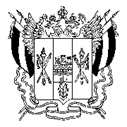           Информация о заключенных муниципальных контрактах с начальной (максимальной) ценой контракта  свыше 1млн.рублей по Администрации Зимовниковского сельского поселения на 01.04.2012г.                 Глава  Зимовниковского                    сельского поселения                                                                                                                       С.Н.Фоменкоисп. Ратиёва О.И.тел. 3-23-97      РОССИЙСКАЯ ФЕДЕРАЦИЯАДМИНИСТРАЦИЯЗИМОВНИКОВСКОГО СЕЛЬСКОГО ПОСЕЛЕНИЯ        РОСТОВСКОЙ ОБЛАСТИ                    № ________             “ ___ ” ___________  2012г.              347460 п. Зимовники                 ул. Ленина, 99 Тел. 3-26-52     Начальнику отдела экономики,прогнозирования, предпринимательстваи торговлиАдминистрации Зимовниковского районаВ.А. Лысенко№ п/п№ контрактаДата заключения контракта               Цена, руб.               Цена, руб.Предмет контрактаПоставщик, подрядчикСпособ размещенияДата согласования№ п/п№ контрактаДата заключения контрактаНачальная (максимальная)Согласно контрактуПредмет контрактаПоставщик, подрядчикСпособ размещенияДата согласования133702.02.2012г-2658824Электроэнергия (улич. освещение в п. Зимовники)ООО «Донэнергосбыт»Ед.пост.23906.02.2012г-2358462Передача эл. энергии (уличное освещение в п. Зимовники)ОАО «Донэнерго-СМЭС»Ед.пост.350-1227.03.2012г.15834001096083Капитальный ремонт водопровода по пер. Богдановский от ул. Савина до ул. Скибы протяженностью 269 м в п. Зимовники Зимовниковского района Ростовской областиООО КСФ «Донрыбстрой»эл. аукцион